Szép eredmény a körzeti környezetvédelmi versenyen2013. november 13-án a Táncsics Mihály Gimnázium szervezésében körzeti környezetismereti vetélkedőn vettek részt nyolcadikos diákjaink: Fejes Luca, Kerpel Klaudia, Kovács Patrícia.A 20 csapat az érdekes feladatokban mérte össze fizikai, kémiai, földrajzi és elsősegély-nyújtási ismereteit. A szoros versenyben tanulóink két ponttal az első helytől lemaradva, holtversenyben az előkelő második helyen végeztek. Gratulálok, és köszönöm a szép eredményt!Kincsesbánya, 2013. november 24.	Horváth Istvánné	felkészítő tanár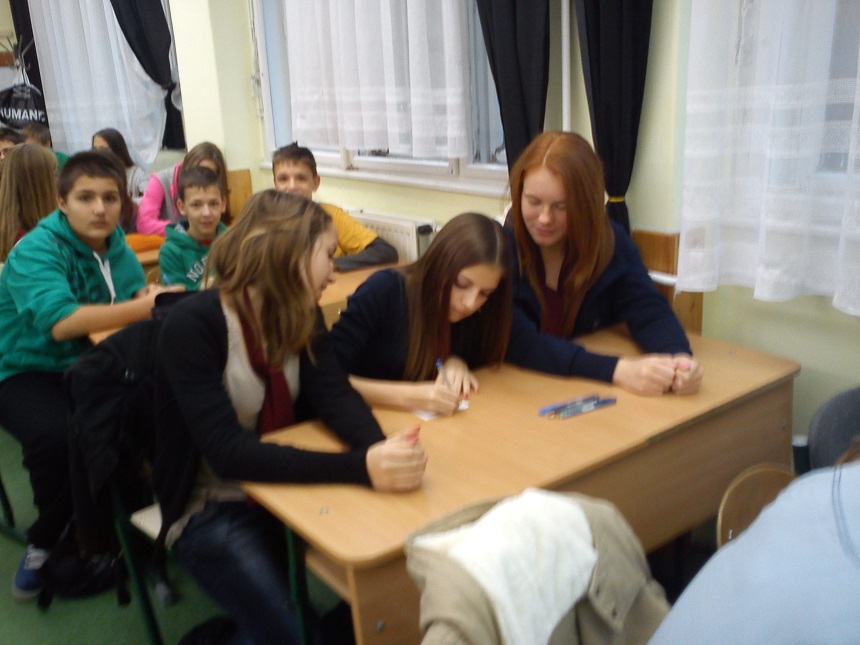 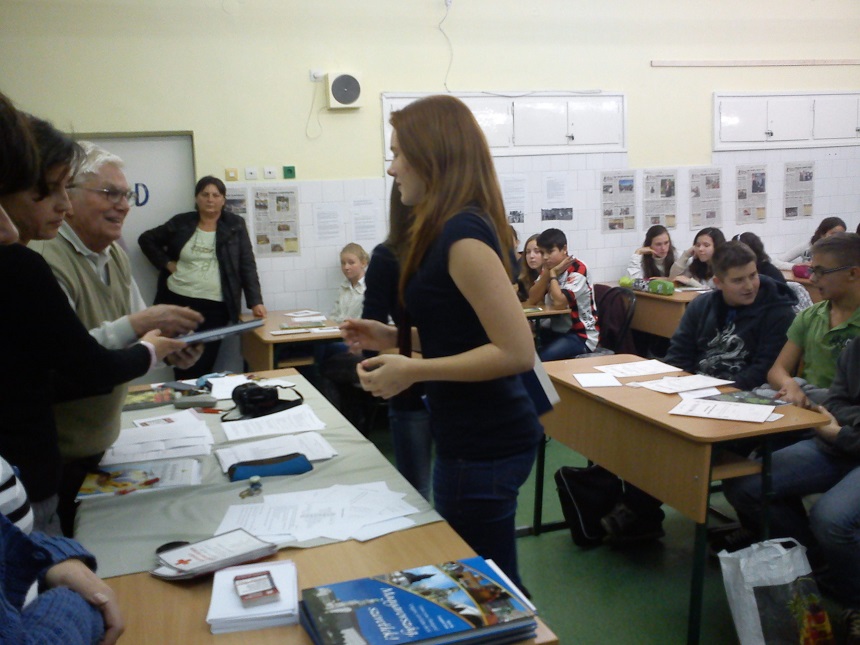 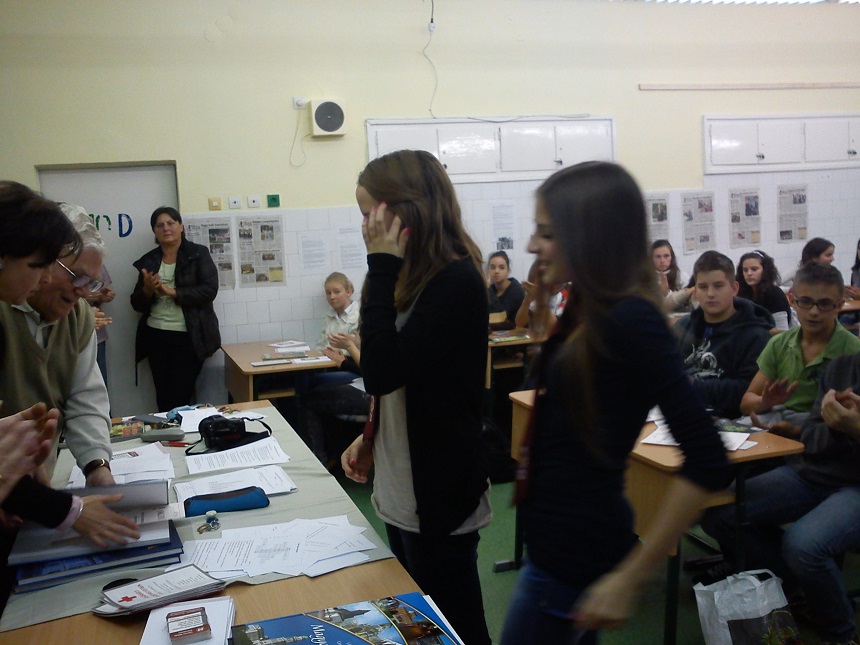 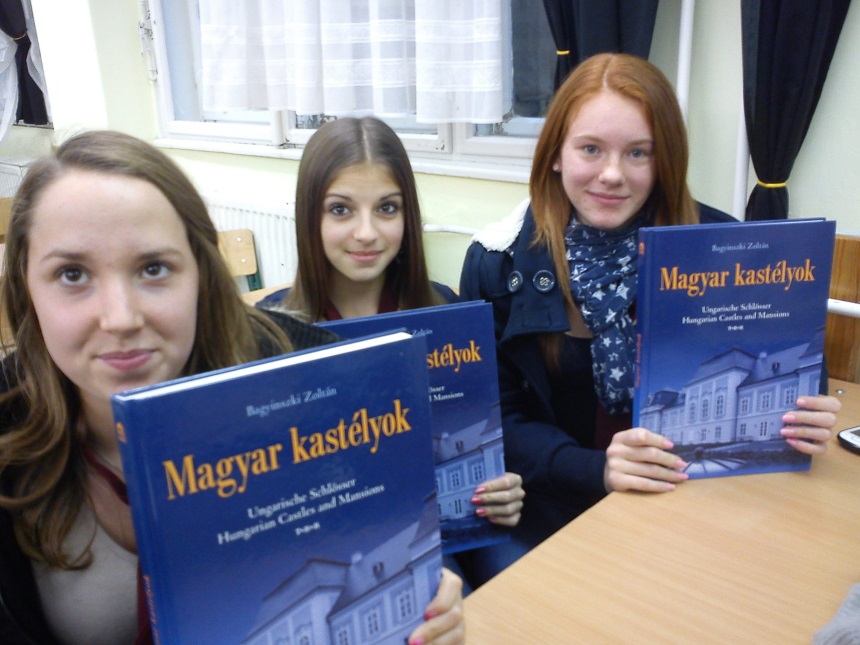 